Government of the People’s Republic of Bangladesh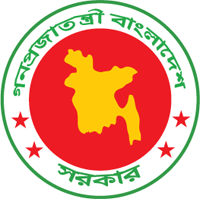 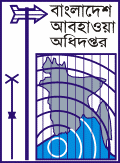 Bangladesh Meteorological Department	Storm warning Centre		E-24,Agargaon, Dhaka-1207EARTHQUAKE OCCURRENCE MESSAGE 										Sd/-                 (Nizam Uddin Ahmed)Professional AssistantBangladesh Meteorological DepartmentE-24 Agargong Dhaka-1207Time of Occurrence     :20 hours 38 minutes 50 seconds BST ( 28 July 2020)Location :Lat.:23.27°N  Long.: 093.28°E( Khawhai, India)Distance of Epicentre :301 km South-East of BMD Seismic Centre,   Agargaon, Dhaka.Magnitude :4.5  Richter scaleCategory :Light